ASSUNTO :. INDICO PARA QUE O DEPARTAMENTO COMPETENTE, QUE SEJA REALIZADO MANUTENÇÃO EM BUEIRO LOCALIZADO NA RUA ARUAK, NO MOGI MIRIM II.DESPACHO:.   SALA DAS SESSÕES ____/____/_____ PRESIDENTE DA MESA    INDICAÇÃO Nº  , DE 2019SENHOR PRESIDENTE,SENHORES VEREADORES,INDICO ao Exmo Senhor Prefeito Municipal para que o departamento competente, que seja realizado manutenção em bueiro localizado na rua Aruak, no Mogi Mirim II.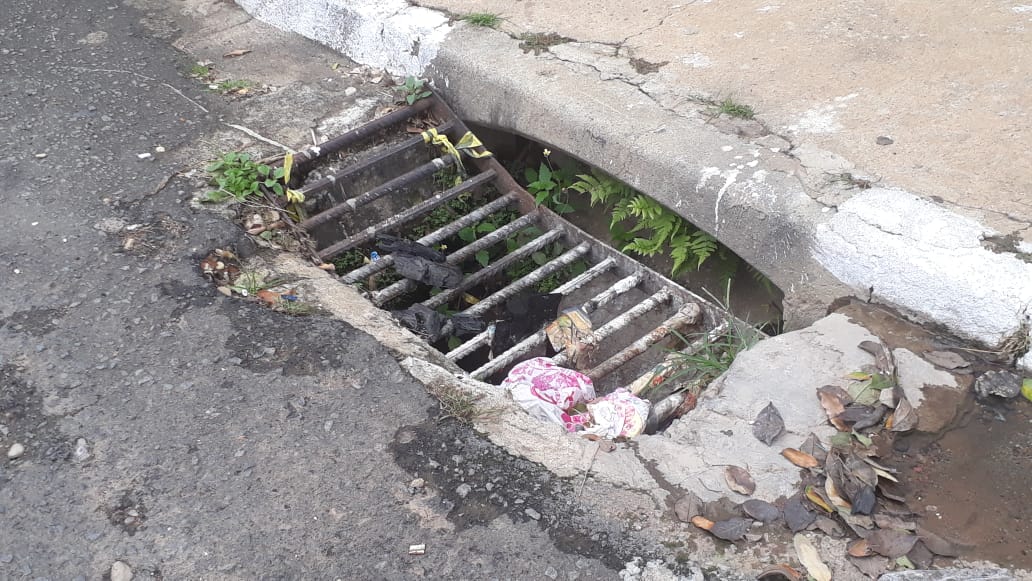 SALA DAS SESSÕES “VEREADOR SANTO RÓTOLLI”, aos 04 de janeiro de 2019VEREADOR LUIS ROBERTO TAVARES